   CIRCOLI ACLI DI MODENA    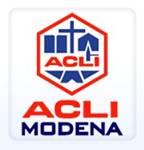 ACLI PROVINCIALI DI MODENAVia Morandi 42  41122  Modena   059/360829ACLI CARPI APS Via Rocca 89, 41012 Carpi (Mo)Presidente Capiluppi Guido.ACLI CASTELNUOVO RANGONE APS Via Matteotti 3, 41051 Castelnuovo R. (Mo)Presidente Carandini Elena.Tel. 059 536050ACLI SALICETA S. GIULIANO APS Via Chiesa 33, 41040 Saliceta San Giuliano (MO)Presidente Ruggiero Lucio.ACLI SUSANO APS Via La Fontana 11, 41040 Susano (MO)Presidente Monti Gabriele.AMICI DI MONTALTO  APSP.zza 25 Aprile 10, 41050 Montalto (Mo) 3395229035Presidente Dall’olio Carla. L'associazione “Amici di Montalto” aps ha festeggiato nel 2023 i 25 anni dalla sua costituzione. Montalto si trova a 7 km da Zocca e da Castel D’Aiano. Montalto è una frazione a 810 s.l.m. nel comune di Montese la cui nascita si annovera tra gli antichi scritti del XIII secolo.Siamo un circolo  ricreativo culturale che realizza anche attività ludico motorie ed educative; La “baracchina” come viene chiamata la sede dell’associazione, è  in piazza XXV aprile  di lato al parco giochi dei bambini. ; in inverno siamo aperti nei fine settimana mentre durante il periodo estivo dalle ore 14,30 alle ore 23,50. Il bar del circolo è gestito dai soci volontari, puoi trovare bibite, gelati, snack, panini,  tigelle  etc.  Abbiamo un’area esterna con gazebo dove organizziamo eventi feste per i soci e per coloro che desiderano partecipare ai nostri eventi.  All’aperto realizziamo eventi a partire dalla fine di maggio fino a  ottobre quando si chiude la stagione con la festa della castagna e del parmigiano reggiano. I nostri sentieri si prestano per camminate non competitiva che organizziamo in collaborazione con  associazioni sportive o in collaborazione con Ausl.. Il gruppo culturale dell’Associazione realizza ricerche storiche per valorizzare i punti meno conosciuti della frazione: Montalto Vecchio un borgo bellissimo da visitare risale al XIII secolo. Collaboriamo con la parrocchia per realizzare la sagra del paese e per accogliere nella canonica camp estivi per ragazzi grazi al  campo sportivo di Montalto dove si svolgono attività sportivo dilettantistiche per adulti e ragazzi. Al circolo si gioca a carte e si tengono tornei di briscola burraco, pinnacolo.ACLI   INSIEMEViale caduti in guerra 192  Modena  tel. 3406717305Presidente  Paola PiccininiACLI PER LA GENTEVia Morandi 42   Modena  Presidente Giuseppe BorghesaniANNI IN FUGA  APSPiazza liberazione 30  41015 Nonantola (MO)Presidente Lucenti Stefania.CIRCOLO ACLI PARADOSSO APS Via S. Giovanni 40, 41057 Spilamberto (MO)Presidente Drusiani Giancarlo.CIRCOLO ACLI SAN GIUSEPPE APSVia PROVINCIALE PER LAMA 22   Montefiorino (MO)Presidente Galvani Luca.CIRCOLO ACLI VIGNOLA APS Piazza dei Contrari 3, 41058 Vignola (MO)Presidente Morselli Paolo.CIRCOLO DEL CACCIATORE DUE PIOPPI APS Via Valentina 30     41015 Nonantola (Mo)Presidente Campedelli Silvano.LEOLICO APS Via Pietravolta 18  41044 Frassinoro (Mo)Presidente Pieracci Franco.Il nostro circolo si chiama LEOLICO ed è nato dall’iniziativa di alcuni volontari per creare un punto d’incontro nella frazione di Madonna di Pietravolta nel Comune di Frassinoro sia nel periodo invernale che nel periodo estivo. Al momento il circolo Oltre al gioco delle carte organizza in alcune serate il gioco della tombola e giochi di società per adulti e bambini. Nel periodo estivo proporrà alcuni eventi anche in collaborazione con la parrocchia locale.Il numero di telefono di riferimento per eventuali contatti telefonici è il seguente 3351301653
Mail    leolico@libero.itSALTO SALTO TREKKINGVia CASTIGLIONE 80  41055Montese (MO)Presidente Fuzzi Barbara.CIRCOLI UNIONE SPORTIVA ACLI DI MODENA   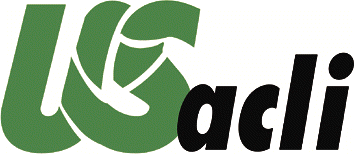 ASD GRUPPO SPORTIVO DILETTANTISTICO FUJIYAMA KARATE CLUBVia Montorso 51   41026 Pavullo nel Frignano (Mo)Presidente Covili Federico.ASD LE CASETTEVia Martiniana 261   41126 ModenaPresidente Stanzani Francesca.ASD SOLTERO'S DANCE SCHOOLVia dei Borghi 22    41015   Nonantola (Mo)CONTATTO ASD APSVia Pelumi 45   41015 Nonantola (Mo)Presidente Barchi DavideKARATE-JUDO MARANELLO ASD APS Via Martinella 42 41053 Maranello (Mo) Presidente Roncaglia Franca.LUNGAROTTA MO ASD-APSVIA SAN FAUSTINO 211   41124  (MO)Presidente Alessandro De bassaSALLY ENERGY ASD-APSVIA RADICI IN PIANO 3C  42014 Castellarano (RE)Presidente Nunez YamicelisSM ACTION RACING TEAM SSD ARLVia dell'elettronica 210-212     410158  Vignola (MO)YOTANGO ASD-APSVia berlinguer 17    41015  Nonantola  (MO)Presidente Marika SaggionCIRCOLI ACLI ARTE E SPETTACOLO DI MODENA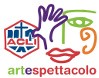 ACCADEMIA TURANDOTVia Marco Polo 16    41012 Carpi (MO)Presidente Guidetti Massimo.ACLI ARTE E SPETTACOLO H.O.T.  MINDS APSSS CONSOLATA 105  41049  Sassuolo  (MO)Presidente    Davoli AlessandroASSOCIAZIONE ARTISTI LIVE APS.Via Marzabotto 5     41053 Maranello (Mo) artisti.live.mo@gmail.comPresidente Candeli Antonio.ASSOCIAZIONE CANTIERI D'ARTE APS Via Prampolini 1   41051 Castelnuovo Rangone (Mo) cantieridarte@libero.itPresidente Burani Davide.ASSOCIAZIONE TEMPIO APSViale Caduti In Guerra 192 41121 Modena info@tempiomodena.itPresidente Santimone Angelo. DAL FILO IN POI APSVia Francesco Bacone 12/2   41126 ModenaPresidente Benassi Marga.    GLI INSUPERABILIS.ELLO ANESINO NORD  64/4   41123 ModenaPresidente    Maletti Francesca.PRELUDIO a.p.s.Via Ruggera N. 14 41121 ModenaPresidente Ughetti Claudio.QUINTA PARETE APSVia Ghiarole  18/C     41057 SpilambertoPresidente Daniela Vaccari SALOTTO CULTURALE MODENA APSVia dei dei Giacinti  164/1   41126 ModenaPresidente Gasparini Sabrina.SOUNDFEFRATELLI CERVI 3  44124 Ferrara  (FE)Presidente Delio Barone..